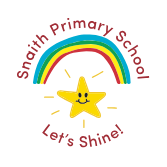 SNAITH PRIMARY SCHOOL MUSIC CURRICULUM AND SKILLS MAP MUSIC LONG TERM PLANKEY STAGE ONE – MIXED YEAR PLANNINGMUSIC LONG TERM PLANLOWER KEY STAGE TWO – MIXED YEAR PLANNINGMUSIC LONG TERM PLANUPPER KEY STAGE TWO – MIXED YEAR PLANNINGMUSIC LONG TERM PLANSINGLE YEAR PLANNINGDEEPER THINKING QUESTIONS This list is not exhaustive and provides examples of the types of questions which could be asked. Can you...:
Perform the melody?
Perform the piano part?
Perform the accompaniment part?
Perform the bass part?
As a group, recreate...?
Show me the rhythm before... and after...?
Show me how... changes?
Show me a similar...?
Show me the original/feature of...?
Using the correct instrument, show me the chords of this song? Show me the part that... performed?
Show me what would happen if...?
Shoe me the changes that you made...?
Show me the most important rhythm/melody?
Show me the least effective rhythm/melody?
Make improvements to...? MUSIC AGE RELATED STATUTORY COVERAGEMUSIC AGE RELATED STATUTORY COVERAGEMUSIC AGE RELATED STATUTORY COVERAGEEYFSKEY STAGE ONE LEARNINGKEY STAGE TWO LEARNING Communication and languageListen carefully to songs and rhymes, paying attention to what they hear.Learn rhymes, poems and songs. Physical developmentCombine different movements with ease and fluency. Expressive Arts & Design Explore, use and refine a variety of artistic effects their ideas and feelings.Return to, and build on, previous learning, refining ideas and developing their ability to represent them.Create, collaboratively, sharing ideas, resources and skills. Listen attentively, move to and talk about music, expressing their feelings and responses.Sing in a group, or on their own, increasingly matching the pitch and following the melody. Explore and engage in music making and dance, performing solo or in a group. use voices expressively and creatively by singing songs and speaking chants and rhymes play tuned and untuned instruments musically listen with concentration and understanding to a range of high- quality live and recorded music experiment with, create, select and combine sounds using the inter- related dimensions of music. Play and perform in solo and ensemble contexts, using their voices and playing musical instruments with increasing accuracy, fluency, control and expression improvise and compose music for a range of purposes using the inter- related dimensions of music listen with attention to detail and recall sounds with increasing aural memory use and understand staff and other musical notations appreciate and understand a wide range of high-quality live and recorded music drawn from different traditions and from great composers and musicians develop an understanding of the history of music. MUSIC VOCABULARY MAPMUSIC VOCABULARY MAPMUSIC VOCABULARY MAPEYFSKEY STAGE ONE LEARNINGKEY STAGE TWO LEARNING Chant Fast Follow High Instrument Low Loud Quiet (use instead of ‘soft’) Repeat Rhythm Sing Slow Song Sounds Year 1 – as EYFS plus: beat beater cymbal drum high (sound) listen loud low (sound) perform quiet shaker steady beat tambourine tempo triangle tune voice Year 2 – as Year 1 plus accompany body percussion chime bar chord claves compose duration ostinato percussion phrase pitch pulse recorder score tuned percussion untuned percussion volume Year 3 – as Key Stage One plus: names of orchestral instruments accompaniment call and response castanets composer conductor drone duet duration dynamics glockenspiel lyrics melodic phrase melody orchestra orchestration ostinati round scale stepwise movement structure theme unison woodblock xylophone Year 4 – as Year 3 plus: harmony improvise leaping (large interval between two notes) pentatonicUkuleleStrumPluckCrotchetStaveMinimSemibreveRestYear 5 – as Year 4 plus: AccentBassNotation TextureTimbreDjembePolyrhythmsTone SlapYear 6 – as Year 5 plus:DictionInterval SyncopationSKILLS MAP - MUSICSKILLS MAP - MUSICSKILLS MAP - MUSICEARLY YEARS - MUSICEARLY YEARS - MUSICEARLY YEARS - MUSICPERFORMINGCOMPOSINGAPPRAISINGCan they use their voice to speak/sing/chant? Do they join in with singing? Can they clap short rhythmic patterns? Can they experiment with creating sounds with different instruments? Can they make a range of sounds with their voice? Can they make a range of sounds with instruments? Can they represent sounds pictorially? Can they say if they like or dislike a piece of music? Can they identify and distinguish environmental sounds? Can they begin to describe the sounds? (e.g. loud, quiet, high, low, fast, slow) Can they begin to express how music makes them feel? EARLY YEARS GREATER DEPTH EARLY YEARS GREATER DEPTH EARLY YEARS GREATER DEPTH Can they perform a rhythm? Can they begin to sequence sounds to create a rhythm or beat? Can they repeat (short rhythmic and melodic) patterns? Can they begin to read pictorial representations of music? (e.g. colour- coded bells, music story maps) Can they identify reasons why they like some music more than others? SKILLS MAP - MUSICSKILLS MAP - MUSICSKILLS MAP - MUSICYEAR 1 - MUSICYEAR 1 - MUSICYEAR 1 - MUSICPERFORMINGCOMPOSINGAPPRAISINGCan they use their voice to speak/sing/chant? Do they join in with singing? Can they clap short rhythmic patterns? Can they use instruments to perform a simple piece? Can they respond to musical indications about when to play or sing? Can they respond musically with increasing accuracy to a call (high/low, loud/soft, fast/slow) and keep a steady pulse? Listening Respond to different moods of music, in different ways Can they make a range of sounds with their voice? Can they make a range of sounds with instruments? Can they identify changes in sounds? Can they tell the difference between long and short sounds? Can they represent sounds pictorially? Can they make a sequence of sounds for a purpose? Can they form an opinion to express how they feel about a piece of music? Can they recognise repeated patterns? Can they tell the difference between a fast and slow tempo, loud and quiet, and high and low sounds? Can they hear the pulse in a piece music? Can they tell the difference between loud and quiet sounds? Can they describe how sounds are made and changed? Can they respond to different moods in music and say how a piece of music makes them feel? YEAR 1 GREATER DEPTH YEAR 1 GREATER DEPTH YEAR 1 GREATER DEPTH Can they perform a rhythm to a steady pulse? Can they repeat (short rhythmic and melodic) patterns? Can they give a reason for choosing an instrument? Can they identify what different sounds could represent and give a reason why? Can they identify texture - listening for whether there is more than one sound at the same time? Can they identify musical structure in a piece of music (verse, chorus etc.)?SKILLS MAP - MUSICSKILLS MAP - MUSICSKILLS MAP - MUSICYEAR 2 - MUSICYEAR 2 - MUSICYEAR 2 - MUSICPERFORMINGCOMPOSINGAPPRAISINGCan they follow the melody using their voice or an instrument? Can they sing songs as an ensemble following the tune (melody) well? Can they perform in an ensemble with instructions from the leader (e.g. hand signals to indicate pitch and duration of notes)? Can they play simple rhythmic patterns on an instrument? Can they sing/clap a pulse increasing or decreasing in tempo? Do they have control when playing instruments? Can they perform musical patterns keeping a steady pulse? Can they order sounds to create a beginning, middle and end? Can they represent sounds pictorially with increasing relevance? Can they choose sounds to achieve an effect (including use of technology)? Can they begin to compose short melodic patterns using two or three notes (tuned instruments/voice)? Can they create short, rhythmic patterns – sequences of long and short sounds? Are they selective in the control used on an instrument in order to create an intended effect? Can they create their own symbols to represent sounds? Can they choose sounds to create an effect on the listener? Can they identify particular features when listening to music? Can they begin to associate sounds they hear with instruments? Can they independently identify the pulse in a piece of music and tap along? Can they listen carefully to recall short rhythmic patterns? Can they begin to recognise changes in timbre, dynamics and pitch? Are they able to recognise and name different instruments by sight? Can they evaluate and improve their own work and give reasons? Listening Listen to simple inter-related dimensions of music Verbally recall what they have heard with simple vocabulary – loud, soft, high, low Begin to say what they like and dislike YEAR 2 GREATER DEPTH YEAR 2 GREATER DEPTH YEAR 2 GREATER DEPTH Can they understand the importance of a warm up? Can they sing/play rhythmic patterns in contrasting dynamics; keeping to the pulse?Can they use simple structures (e.g. repetition and order) in a piece of music? Do they know that phrases are where we breathe in a song? Can they tell whether a change (e.g. pitch, tempo, dynamic, texture and timbre) is gradual or sudden and describe its effect.SKILLS MAP - MUSICSKILLS MAP - MUSICSKILLS MAP - MUSICYEAR 3 - MUSICYEAR 3 - MUSICYEAR 3 - MUSICPERFORMINGCOMPOSINGAPPRAISINGDo they sing songs from memory with increasing expression, accuracy and fluency? Do they maintain a simple part within an ensemble? Do they modulate and control their voice when singing and pronounce the words clearly? Can they play notes on tuned and un-tuned instruments with increasing clarity and accuracy? Can they improvise (including call and response) within a group using the voice? Can they collaborate to create a piece of music? Listening Describe music using appropriate vocabulary Begin to compare different kinds of music Recognise differences between music of different times and cultures Can they create repeated patterns using a range of instruments? Can they combine different sounds to create a specific mood or feeling? Do they understand how the use of tempo can provide contrast within a piece of music? Can they begin to read and write musical notation? Can they effectively choose, order, combine and control sounds to create different textures? Can they use silent beats for effect (rests)? Can they combine different inter-related dimensions of music (e.g. fast/slow, high/low, loud/soft) in their composition? Can they use musical words (pitch, duration, dynamics, tempo) to describe and give their opinion on a piece of music? Can they evaluate and improve their work, explaining how it has improved using a success criterion? Do they know that music can be played or listened to for a variety of purposes (including different cultures and periods in history)? Are they able to recognise a range of instruments by ear? Can they internalise the pulse in a piece of music? Can they identify the features within a piece of music? YEAR 3 GREATER DEPTH YEAR 3 GREATER DEPTH YEAR 3 GREATER DEPTH Can they sing/play rhythmic patterns in contrasting tempo; keeping to the pulse? Can they create accompaniments for melodies? Can they compose a simple piece of music that they can recall to use again? Do they understand metre in 4 beats; then 3 beats? Can they recognise changes in sounds that move incrementally and more dramatically? Can they compare repetition, contrast and variation within a piece of music? SKILLS MAP - MUSICSKILLS MAP - MUSICSKILLS MAP - MUSICYEAR 4 - MUSICYEAR 4 - MUSICYEAR 4 - MUSICPERFORMINGCOMPOSINGAPPRAISINGCan they perform a simple part of an ensemble rhythmically? Can they sing songs from memory with increasing expression, accuracy and fluency? Can they improvise using repeated patterns with increasing accuracy and fluency? Listening Describe what they hear using a wider range of musical vocabulary Recognise how the inter-related dimensions of music are used by composers to create different moods and effects Understand the cultural and social meaning of lyrics Appreciate harmonies, drone and ostinato Explore ways the way in which sounds are combined towards certain effects Understand the relationship between lyrics and melody Can they use notations to record and interpret sequences of pitches? Can they use notations to record compositions in a small group or on their own? Can they use notation in a performance? Can they explain why silence is used in a piece of music and say what effect it has? Can they start to identify the character of a piece of music? Can they describe and identify the different purposes of music? Can they use musical words (pitch, duration, timbre, dynamics, tempo) to describe a piece of music and composition? YEAR 4 GREATER DEPTH YEAR 4 GREATER DEPTH YEAR 4 GREATER DEPTH Can they use selected pitches simultaneously to produce simple harmony? Can they explore and use sets of pitches, e.g. 4 or 5 note scales? Can they show how they can use dynamics to provide contrast? Can they identify how a change in timbre can change the effect of a piece of music? SKILLS MAP - MUSICSKILLS MAP - MUSICSKILLS MAP - MUSICYEAR 5 - MUSICYEAR 5 - MUSICYEAR 5 - MUSICPERFORMINGCOMPOSINGAPPRAISINGCan they sing and use their understanding of meaning to add expression? Can they perform ‘by ear’ and from simple notations? Can they improvise within a group using melodic and rhythmic phrases? Can they recognise and use basic structural forms e.g. rounds, variations, rondo form? Can they maintain their part whilst others are performing their part? Listening Describe, compare and evaluate different kinds of music using an appropriate and broad musical vocabulary Analyse and compare features from a wide range of music Discern and distinguish layers of sound and understand their combined effect Can they begin to use standard notation? Can they use their notations to record groups of pitches (chords)? Can they choose the most appropriate tempo for a piece of music? Can they use technology to compose music which meets a specific criterion? Listening Identify cyclic patterns – verse and chorus, coda Recognise how different inter-related dimensions of music are combined and used expressively in many different types of music Can they describe, compare and evaluate music using musical vocabulary? Can they suggest improvements to their own or others’ work? Can they choose the most appropriate tempo for a piece of music? Can they identify and begin to evaluate the features within different pieces of music? Can they contrast the work of established composers and show preferences? YEAR 5 GREATER DEPTH YEAR 5 GREATER DEPTH YEAR 5 GREATER DEPTH Can they use pitches simultaneously to produce harmony by building up simple chords? Can they devise and play a repeated sequence of pitches on a tuned instrument to accompany a song? Can they identify (and use) how patterns of repetitions, contrasts and variations can be organised to give structure to a melody, rhythm, dynamic and timbre? Can they explain how tempo changes the character of music? Can they identify where a gradual change in dynamics has helped to shape a phrase of music? SKILLS MAP - MUSICSKILLS MAP - MUSICSKILLS MAP - MUSICYEAR 6 - MUSICYEAR 6 - MUSICYEAR 6 - MUSICPERFORMINGCOMPOSINGAPPRAISINGCan they begin to sing a harmony part? Can they begin to perform using notations? Can they take the lead in a performance? Can they take on a solo part? Can they provide rhythmic support? Can they perform parts from memory? Listening Evaluate differences in live and recorded performances Consider how one piece of music may be interpreted in different ways by different performers, sometimes according to venue and occasion Do they recognise that different forms of notation serve different purposes? Can they combine groups of beats? Can they use a variety of different musical devices in their composition? (e.g. melody, rhythms and chords) Can they refine and improve their work? Can they evaluate how the venue, occasion and purpose affects the way a piece of music is created? Can they compare and contrast the impact that different composers from different times will have had on the people of the time? Can they analyse features within different pieces of music? YEAR 6 GREATER DEPTH YEAR 6 GREATER DEPTH YEAR 6 GREATER DEPTH Can they perform a piece of music which contains two (or more) distinct melodic or rhythmic parts, knowing how the parts will fit together? Can they show how a small change of tempo can make a piece of music more effective? Do they use the full range of chromatic pitches to build up chords, melodic lines and bass lines? Can they appraise the introductions, interludes and endings for songs and compositions they have created? YEAR AYEAR AYEAR BYEAR BAUTUMN 1Charanga – Hey, You! – activities based around a modern song written in an old school style for children to learn about the differences between the interrelated dimensions of music.OBJECTIVES use their voices expressively and creatively by singing songs and speaking chants and rhymes play tuned and untuned instruments musically listen with concentration and understanding to a range of high-quality live and recorded music experiment with, create, select and combine sounds using the inter-related dimensions of music. AUTUMN 1Charanga – Hands, Feet, Heart – celebrating and learning about South African music.OBJECTIVES use their voices expressively and creatively by singing songs and speaking chants and rhymes play tuned and untuned instruments musically listen with concentration and understanding to a range of high-quality live and recorded music experiment with, create, select and combine sounds using the inter-related dimensions of music. AUTUMN 2Charanga – Rhythm in the Way We Walk – activities based around a song written in Reggae style and one in Hip Hope style.+ CHRISTMAS PRODUCTIONOBJECTIVES use their voices expressively and creatively by singing songs and speaking chants and rhymes play tuned and untuned instruments musically listen with concentration and understanding to a range of high-quality live and recorded music experiment with, create, select and combine sounds using the inter-related dimensions of music. AUTUMN 2Charanga – Ho, Ho, Ho – celebrating and learning a fun Christmas song.+ CHRISTMAS PRODUCTIONOBJECTIVES use their voices expressively and creatively by singing songs and speaking chants and rhymes play tuned and untuned instruments musically listen with concentration and understanding to a range of high-quality live and recorded music experiment with, create, select and combine sounds using the inter-related dimensions of music. SPRING 1Charanga – In the Groove – activities based around a song written to teach children about different musical stylesOBJECTIVES use their voices expressively and creatively by singing songs and speaking chants and rhymes play tuned and untuned instruments musically listen with concentration and understanding to a range of high-quality live and recorded music experiment with, create, select and combine sounds using the inter-related dimensions of music. SPRING 1Charanga – I wanna play in a band – activities based around a rock song for children.OBJECTIVES use their voices expressively and creatively by singing songs and speaking chants and rhymes play tuned and untuned instruments musically listen with concentration and understanding to a range of high-quality live and recorded music experiment with, create, select and combine sounds using the inter-related dimensions of music. SPRING 2Charanga – Round and Round – activities based around a song written in a Bossa Nova Latin style.OBJECTIVES use their voices expressively and creatively by singing songs and speaking chants and rhymes play tuned and untuned instruments musically listen with concentration and understanding to a range of high-quality live and recorded music experiment with, create, select and combine sounds using the inter-related dimensions of music. SPRING 2Charanga – Zootime – activities based around a Reggae song.OBJECTIVES use their voices expressively and creatively by singing songs and speaking chants and rhymes play tuned and untuned instruments musically listen with concentration and understanding to a range of high-quality live and recorded music experiment with, create, select and combine sounds using the inter-related dimensions of music. SUMMER 1Charanga – Your Imagination – activities based around a song about using your imaginationOBJECTIVES use their voices expressively and creatively by singing songs and speaking chants and rhymes play tuned and untuned instruments musically listen with concentration and understanding to a range of high-quality live and recorded music experiment with, create, select and combine sounds using the inter-related dimensions of music. SUMMER 1Charanga – Friendship Song – activities based around a song about friendship.OBJECTIVES use their voices expressively and creatively by singing songs and speaking chants and rhymes play tuned and untuned instruments musically listen with concentration and understanding to a range of high-quality live and recorded music experiment with, create, select and combine sounds using the inter-related dimensions of music. SUMMER 2SUMMER PRODUCTIONLearning songs from a specific musical or a variety of songs on a given themeOBJECTIVES use their voices expressively and creatively by singing songs and speaking chants and rhymes play tuned and untuned instruments musically listen with concentration and understanding to a range of high-quality live and recorded music experiment with, create, select and combine sounds using the inter-related dimensions of music. SUMMER 2SUMMER PRODUCTIONLearning songs from a specific musical or a variety of songs on a given themeOBJECTIVES use their voices expressively and creatively by singing songs and speaking chants and rhymes play tuned and untuned instruments musically listen with concentration and understanding to a range of high-quality live and recorded music experiment with, create, select and combine sounds using the inter-related dimensions of music. YEAR AYEAR AYEAR BYEAR BAUTUMN 1Charanga – Let Your Spirit Fly – an integrated approach to music where games, the interrelated dimension of music, singing and playing instruments are all linked by this song. OBJECTIVES play and perform in solo and ensemble contexts, using their voices and playing musical instruments with increasing accuracy, fluency, control and expression improvise and compose music for a range of purposes using the inter-related dimensions of music listen with attention to detail and recall sounds with increasing aural memory use and understand staff and other musical notations appreciate and understand a wide range of high-quality live and recorded music drawn from different traditions and from great composers and musicians develop an understanding of the history of music. AUTUMN 1Charanga – Mamma Mia – an integrated approach to music where games, the interrelated dimension of music, singing and playing instruments are all linked by this song. OBJECTIVES play and perform in solo and ensemble contexts, using their voices and playing musical instruments with increasing accuracy, fluency, control and expression improvise and compose music for a range of purposes using the inter-related dimensions of music listen with attention to detail and recall sounds with increasing aural memory use and understand staff and other musical notations appreciate and understand a wide range of high-quality live and recorded music drawn from different traditions and from great composers and musicians develop an understanding of the history of music. AUTUMN 2Charanga – Glockenspiel Stage 1 – a unit focusing on develop notation skills, performance, improvisation and composition through the medium of the Glockenspiel.+ CHRISTMAS PRODUCTIONOBJECTIVES play and perform in solo and ensemble contexts, using their voices and playing musical instruments with increasing accuracy, fluency, control and expression improvise and compose music for a range of purposes using the inter-related dimensions of music listen with attention to detail and recall sounds with increasing aural memory use and understand staff and other musical notations appreciate and understand a wide range of high-quality live and recorded music drawn from different traditions and from great composers and musicians develop an understanding of the history of music. AUTUMN 2Charanga – Glockenspiel Stage 2 – a unit focusing on develop notation skills, performance, improvisation and composition through the medium of the Glockenspiel.+ CHRISTMAS PRODUCTIONOBJECTIVES play and perform in solo and ensemble contexts, using their voices and playing musical instruments with increasing accuracy, fluency, control and expression improvise and compose music for a range of purposes using the inter-related dimensions of music listen with attention to detail and recall sounds with increasing aural memory use and understand staff and other musical notations appreciate and understand a wide range of high-quality live and recorded music drawn from different traditions and from great composers and musicians develop an understanding of the history of music. SPRING 1Charanga – Three Little Birds – an integrated approach to music where games, the interrelated dimension of music, singing and playing instruments are all linked by this song. OBJECTIVES play and perform in solo and ensemble contexts, using their voices and playing musical instruments with increasing accuracy, fluency, control and expression improvise and compose music for a range of purposes using the inter-related dimensions of music listen with attention to detail and recall sounds with increasing aural memory use and understand staff and other musical notations appreciate and understand a wide range of high-quality live and recorded music drawn from different traditions and from great composers and musicians develop an understanding of the history of music. SPRING 1Charanga – Stop! – an integrated approach to music where games, the interrelated dimension of music, singing and playing instruments are all linked by this song. OBJECTIVES play and perform in solo and ensemble contexts, using their voices and playing musical instruments with increasing accuracy, fluency, control and expression improvise and compose music for a range of purposes using the inter-related dimensions of music listen with attention to detail and recall sounds with increasing aural memory use and understand staff and other musical notations appreciate and understand a wide range of high-quality live and recorded music drawn from different traditions and from great composers and musicians develop an understanding of the history of music. SPRING 2Charanga – Beginner Keyboard Course – an introduction to the Keyboard which gradually the range of notes along with single and fingered chords.  OBJECTIVES play and perform in solo and ensemble contexts, using their voices and playing musical instruments with increasing accuracy, fluency, control and expression improvise and compose music for a range of purposes using the inter-related dimensions of music listen with attention to detail and recall sounds with increasing aural memory use and understand staff and other musical notations appreciate and understand a wide range of high-quality live and recorded music drawn from different traditions and from great composers and musicians develop an understanding of the history of music. SPRING 2Charanga– Ukulele - an introduction to the Ukulele which gradually the range of notes along with simple chords. OBJECTIVES play and perform in solo and ensemble contexts, using their voices and playing musical instruments with increasing accuracy, fluency, control and expression improvise and compose music for a range of purposes using the inter-related dimensions of music listen with attention to detail and recall sounds with increasing aural memory use and understand staff and other musical notations appreciate and understand a wide range of high-quality live and recorded music drawn from different traditions and from great composers and musicians develop an understanding of the history of music. SUMMER 1Charanga – Bringing us Together – activities based around a song about friendship, peace, hope and unity. OBJECTIVES play and perform in solo and ensemble contexts, using their voices and playing musical instruments with increasing accuracy, fluency, control and expression improvise and compose music for a range of purposes using the inter-related dimensions of music listen with attention to detail and recall sounds with increasing aural memory use and understand staff and other musical notations appreciate and understand a wide range of high-quality live and recorded music drawn from different traditions and from great composers and musicians develop an understanding of the history of music. SUMMER 1Charanga – Blackbird – activities and songs based on the popular song about civil rights. OBJECTIVES play and perform in solo and ensemble contexts, using their voices and playing musical instruments with increasing accuracy, fluency, control and expression improvise and compose music for a range of purposes using the inter-related dimensions of music listen with attention to detail and recall sounds with increasing aural memory use and understand staff and other musical notations appreciate and understand a wide range of high-quality live and recorded music drawn from different traditions and from great composers and musicians develop an understanding of the history of music. SUMMER 2SUMMER PRODUCTIONLearning songs from a specific musical or a variety of songs on a given themeOBJECTIVES play and perform in solo and ensemble contexts, using their voices and playing musical instruments with increasing accuracy, fluency, control and expression improvise and compose music for a range of purposes using the inter-related dimensions of music listen with attention to detail and recall sounds with increasing aural memory use and understand staff and other musical notations appreciate and understand a wide range of high-quality live and recorded music drawn from different traditions and from great composers and musicians develop an understanding of the history of music. SUMMER 2SUMMER PRODUCTIONLearning songs from a specific musical or a variety of songs on a given themeOBJECTIVES play and perform in solo and ensemble contexts, using their voices and playing musical instruments with increasing accuracy, fluency, control and expression improvise and compose music for a range of purposes using the inter-related dimensions of music listen with attention to detail and recall sounds with increasing aural memory use and understand staff and other musical notations appreciate and understand a wide range of high-quality live and recorded music drawn from different traditions and from great composers and musicians develop an understanding of the history of music. YEAR AYEAR AYEAR BYEAR BAUTUMN 1Charanga – Livin’ On A Prayer – an integrated approach to music where games, the interrelated dimension of music, singing and playing instruments are all linked by this song. OBJECTIVES play and perform in solo and ensemble contexts, using their voices and playing musical instruments with increasing accuracy, fluency, control and expression improvise and compose music for a range of purposes using the inter-related dimensions of music listen with attention to detail and recall sounds with increasing aural memory use and understand staff and other musical notations appreciate and understand a wide range of high-quality live and recorded music drawn from different traditions and from great composers and musicians develop an understanding of the history of music. AUTUMN 1Charanga – Happy – an integrated approach to music where games, the interrelated dimension of music, singing and playing instruments are all linked by this song. OBJECTIVES play and perform in solo and ensemble contexts, using their voices and playing musical instruments with increasing accuracy, fluency, control and expression improvise and compose music for a range of purposes using the inter-related dimensions of music listen with attention to detail and recall sounds with increasing aural memory use and understand staff and other musical notations appreciate and understand a wide range of high-quality live and recorded music drawn from different traditions and from great composers and musicians develop an understanding of the history of music. AUTUMN 2Charanga – Classroom Jazz 1 – a unit based around two tunes and improvising Three Note Bossa and Five Note Swing + CHRISTMAS PRODUCTIONOBJECTIVES play and perform in solo and ensemble contexts, using their voices and playing musical instruments with increasing accuracy, fluency, control and expression improvise and compose music for a range of purposes using the inter-related dimensions of music listen with attention to detail and recall sounds with increasing aural memory use and understand staff and other musical notations appreciate and understand a wide range of high-quality live and recorded music drawn from different traditions and from great composers and musicians develop an understanding of the history of music. AUTUMN 2Charanga – Classroom Jazz 2 – a unit based around two tunes and improvising Bacharach Anorak and Meet the Blues + CHRISTMAS PRODUCTIONOBJECTIVES play and perform in solo and ensemble contexts, using their voices and playing musical instruments with increasing accuracy, fluency, control and expression improvise and compose music for a range of purposes using the inter-related dimensions of music listen with attention to detail and recall sounds with increasing aural memory use and understand staff and other musical notations appreciate and understand a wide range of high-quality live and recorded music drawn from different traditions and from great composers and musicians develop an understanding of the history of music. SPRING 1Make you feel my love - A unit focusing on a class performance of the of the Adele song ‘Make you feel my love’OBJECTIVES play and perform in solo and ensemble contexts, using their voices and playing musical instruments with increasing accuracy, fluency, control and expression improvise and compose music for a range of purposes using the inter-related dimensions of music listen with attention to detail and recall sounds with increasing aural memory use and understand staff and other musical notations appreciate and understand a wide range of high-quality live and recorded music drawn from different traditions and from great composers and musicians develop an understanding of the history of music. SPRING 1Musical futures – Ukulele – developing skills from LKS2 – this unit develops skills in chords, strumming patterns and ensemble performance. OBJECTIVES play and perform in solo and ensemble contexts, using their voices and playing musical instruments with increasing accuracy, fluency, control and expression improvise and compose music for a range of purposes using the inter-related dimensions of music listen with attention to detail and recall sounds with increasing aural memory use and understand staff and other musical notations appreciate and understand a wide range of high-quality live and recorded music drawn from different traditions and from great composers and musicians develop an understanding of the history of music. SPRING 2Charanga – The Fresh Prince of Bel Air – an integrated approach to music where games, the interrelated dimension of music, singing and playing instruments are all linked by this song. OBJECTIVES play and perform in solo and ensemble contexts, using their voices and playing musical instruments with increasing accuracy, fluency, control and expression improvise and compose music for a range of purposes using the inter-related dimensions of music listen with attention to detail and recall sounds with increasing aural memory use and understand staff and other musical notations appreciate and understand a wide range of high-quality live and recorded music drawn from different traditions and from great composers and musicians develop an understanding of the history of music. SPRING 2Charanga – You’ve Got A Friend – A unit based around the song You’ve Got a Friend in Me by Carol King. OBJECTIVES play and perform in solo and ensemble contexts, using their voices and playing musical instruments with increasing accuracy, fluency, control and expression improvise and compose music for a range of purposes using the inter-related dimensions of music listen with attention to detail and recall sounds with increasing aural memory use and understand staff and other musical notations appreciate and understand a wide range of high-quality live and recorded music drawn from different traditions and from great composers and musicians develop an understanding of the history of music. SUMMER 1Charanga – Djembe – An introduction to African drumming and polyrhythms. Musical futures – Chair drumming – An introduction to basic drumming patterns using rhythm grids. OBJECTIVES play and perform in solo and ensemble contexts, using their voices and playing musical instruments with increasing accuracy, fluency, control and expression improvise and compose music for a range of purposes using the inter-related dimensions of music listen with attention to detail and recall sounds with increasing aural memory use and understand staff and other musical notations appreciate and understand a wide range of high-quality live and recorded music drawn from different traditions and from great composers and musicians develop an understanding of the history of music. SUMMER 1Charanga – Dancing in the Street - an integrated approach to music where games, the interrelated dimension of music, singing and playing instruments are all linked by this song. OBJECTIVES play and perform in solo and ensemble contexts, using their voices and playing musical instruments with increasing accuracy, fluency, control and expression improvise and compose music for a range of purposes using the inter-related dimensions of music listen with attention to detail and recall sounds with increasing aural memory use and understand staff and other musical notations appreciate and understand a wide range of high-quality live and recorded music drawn from different traditions and from great composers and musicians develop an understanding of the history of music. SUMMER 2SUMMER PRODUCTIONLearning songs from a specific musical or a variety of songs on a given themeOBJECTIVES play and perform in solo and ensemble contexts, using their voices and playing musical instruments with increasing accuracy, fluency, control and expression improvise and compose music for a range of purposes using the inter-related dimensions of music listen with attention to detail and recall sounds with increasing aural memory use and understand staff and other musical notations appreciate and understand a wide range of high-quality live and recorded music drawn from different traditions and from great composers and musicians develop an understanding of the history of music. SUMMER 2SUMMER PRODUCTIONLearning songs from a specific musical or a variety of songs on a given themeOBJECTIVES play and perform in solo and ensemble contexts, using their voices and playing musical instruments with increasing accuracy, fluency, control and expression improvise and compose music for a range of purposes using the inter-related dimensions of music listen with attention to detail and recall sounds with increasing aural memory use and understand staff and other musical notations appreciate and understand a wide range of high-quality live and recorded music drawn from different traditions and from great composers and musicians develop an understanding of the history of music. YEAR 1YEAR 1AUTUMN 1Charanga – Hey, You! – activities based around a modern song written in an old school style for children to learn about the differences between the interrelated dimensions of music.OBJECTIVES use their voices expressively and creatively by singing songs and speaking chants and rhymes play tuned and untuned instruments musically listen with concentration and understanding to a range of high-quality live and recorded music experiment with, create, select and combine sounds using the inter-related dimensions of music. AUTUMN 2Charanga – Rhythm in the Way We Walk – activities based around a song written in Reggae style and one in Hip Hope style.+ CHRISTMAS PRODUCTIONOBJECTIVES use their voices expressively and creatively by singing songs and speaking chants and rhymes play tuned and untuned instruments musically listen with concentration and understanding to a range of high-quality live and recorded music experiment with, create, select and combine sounds using the inter-related dimensions of music. SPRING 1Charanga – In the Groove – activities based around a song written to teach children about different musical stylesOBJECTIVES use their voices expressively and creatively by singing songs and speaking chants and rhymes play tuned and untuned instruments musically listen with concentration and understanding to a range of high-quality live and recorded music experiment with, create, select and combine sounds using the inter-related dimensions of music. SPRING 2Charanga – Round and Round – activities based around a song written in a Bossa Nova Latin style.OBJECTIVES use their voices expressively and creatively by singing songs and speaking chants and rhymes play tuned and untuned instruments musically listen with concentration and understanding to a range of high-quality live and recorded music experiment with, create, select and combine sounds using the inter-related dimensions of music. SUMMER 1Charanga – Your Imagination – activities based around a song about using your imaginationOBJECTIVES use their voices expressively and creatively by singing songs and speaking chants and rhymes play tuned and untuned instruments musically listen with concentration and understanding to a range of high-quality live and recorded music experiment with, create, select and combine sounds using the inter-related dimensions of music. SUMMER 2SUMMER PRODUCTIONLearning songs from a specific musical or a variety of songs on a given themeOBJECTIVES use their voices expressively and creatively by singing songs and speaking chants and rhymes play tuned and untuned instruments musically listen with concentration and understanding to a range of high-quality live and recorded music experiment with, create, select and combine sounds using the inter-related dimensions of music. YEAR 2YEAR 2AUTUMN 1Charanga – Hands, Feet, Heart – celebrating and learning about South African music.OBJECTIVES use their voices expressively and creatively by singing songs and speaking chants and rhymes play tuned and untuned instruments musically listen with concentration and understanding to a range of high-quality live and recorded music experiment with, create, select and combine sounds using the inter-related dimensions of music. AUTUMN 2Charanga – Ho, Ho, Ho – celebrating and learning a fun Christmas song.+ CHRISTMAS PRODUCTIONOBJECTIVES use their voices expressively and creatively by singing songs and speaking chants and rhymes play tuned and untuned instruments musically listen with concentration and understanding to a range of high-quality live and recorded music experiment with, create, select and combine sounds using the inter-related dimensions of music. SPRING 1Charanga – I wanna play in a band – activities based around a rock song for children.OBJECTIVES use their voices expressively and creatively by singing songs and speaking chants and rhymes play tuned and untuned instruments musically listen with concentration and understanding to a range of high-quality live and recorded music experiment with, create, select and combine sounds using the inter-related dimensions of music. SPRING 2Charanga – Zootime – activities based around a Reggae song.OBJECTIVES use their voices expressively and creatively by singing songs and speaking chants and rhymes play tuned and untuned instruments musically listen with concentration and understanding to a range of high-quality live and recorded music experiment with, create, select and combine sounds using the inter-related dimensions of music. SUMMER 1Charanga – Friendship Song – activities based around a song about friendship.OBJECTIVES use their voices expressively and creatively by singing songs and speaking chants and rhymes play tuned and untuned instruments musically listen with concentration and understanding to a range of high-quality live and recorded music experiment with, create, select and combine sounds using the inter-related dimensions of music. SUMMER 2SUMMER PRODUCTIONLearning songs from a specific musical or a variety of songs on a given themeOBJECTIVES use their voices expressively and creatively by singing songs and speaking chants and rhymes play tuned and untuned instruments musically listen with concentration and understanding to a range of high-quality live and recorded music experiment with, create, select and combine sounds using the inter-related dimensions of music. YEAR 3YEAR 3AUTUMN 1Charanga – Let Your Spirit Fly – an integrated approach to music where games, the interrelated dimension of music, singing and playing instruments are all linked by this song. OBJECTIVES play and perform in solo and ensemble contexts, using their voices and playing musical instruments with increasing accuracy, fluency, control and expression improvise and compose music for a range of purposes using the inter-related dimensions of music listen with attention to detail and recall sounds with increasing aural memory use and understand staff and other musical notations appreciate and understand a wide range of high-quality live and recorded music drawn from different traditions and from great composers and musicians develop an understanding of the history of music. AUTUMN 2haranga – Glockenspiel Stage 1 – a unit focusing on develop notation skills, performance, improvisation and composition through the medium of the Glockenspiel.+ CHRISTMAS PRODUCTIONOBJECTIVES play and perform in solo and ensemble contexts, using their voices and playing musical instruments with increasing accuracy, fluency, control and expression improvise and compose music for a range of purposes using the inter-related dimensions of music listen with attention to detail and recall sounds with increasing aural memory use and understand staff and other musical notations appreciate and understand a wide range of high-quality live and recorded music drawn from different traditions and from great composers and musicians develop an understanding of the history of music. SPRING 1Charanga – Three Little Birds – an integrated approach to music where games, the interrelated dimension of music, singing and playing instruments are all linked by this song.OBJECTIVES play and perform in solo and ensemble contexts, using their voices and playing musical instruments with increasing accuracy, fluency, control and expression improvise and compose music for a range of purposes using the inter-related dimensions of music listen with attention to detail and recall sounds with increasing aural memory use and understand staff and other musical notations appreciate and understand a wide range of high-quality live and recorded music drawn from different traditions and from great composers and musicians develop an understanding of the history of music. SPRING 2Charanga – Beginner Keyboard Course – an introduction to the Keyboard which gradually the range of notes along with single and fingered chords.  OBJECTIVES play and perform in solo and ensemble contexts, using their voices and playing musical instruments with increasing accuracy, fluency, control and expression improvise and compose music for a range of purposes using the inter-related dimensions of music listen with attention to detail and recall sounds with increasing aural memory use and understand staff and other musical notations appreciate and understand a wide range of high-quality live and recorded music drawn from different traditions and from great composers and musicians develop an understanding of the history of music. SUMMER 1Charanga – Bringing us Together – activities based around a song about friendship, peace, hope and unity. OBJECTIVES play and perform in solo and ensemble contexts, using their voices and playing musical instruments with increasing accuracy, fluency, control and expression improvise and compose music for a range of purposes using the inter-related dimensions of music listen with attention to detail and recall sounds with increasing aural memory use and understand staff and other musical notations appreciate and understand a wide range of high-quality live and recorded music drawn from different traditions and from great composers and musicians develop an understanding of the history of music. SUMMER 2SUMMER PRODUCTIONLearning songs from a specific musical or a variety of songs on a given themeOBJECTIVES play and perform in solo and ensemble contexts, using their voices and playing musical instruments with increasing accuracy, fluency, control and expression improvise and compose music for a range of purposes using the inter-related dimensions of music listen with attention to detail and recall sounds with increasing aural memory use and understand staff and other musical notations appreciate and understand a wide range of high-quality live and recorded music drawn from different traditions and from great composers and musicians develop an understanding of the history of music. YEAR 4YEAR 4AUTUMN 1Charanga – Mamma Mia – an integrated approach to music where games, the interrelated dimension of music, singing and playing instruments are all linked by this song. OBJECTIVES play and perform in solo and ensemble contexts, using their voices and playing musical instruments with increasing accuracy, fluency, control and expression improvise and compose music for a range of purposes using the inter-related dimensions of music listen with attention to detail and recall sounds with increasing aural memory use and understand staff and other musical notations appreciate and understand a wide range of high-quality live and recorded music drawn from different traditions and from great composers and musicians develop an understanding of the history of music. AUTUMN 2Charanga – Glockenspiel Stage 2 – a unit focusing on develop notation skills, performance, improvisation and composition through the medium of the Glockenspiel.+ CHRISTMAS PRODUCTIONOBJECTIVES play and perform in solo and ensemble contexts, using their voices and playing musical instruments with increasing accuracy, fluency, control and expression improvise and compose music for a range of purposes using the inter-related dimensions of music listen with attention to detail and recall sounds with increasing aural memory use and understand staff and other musical notations appreciate and understand a wide range of high-quality live and recorded music drawn from different traditions and from great composers and musicians develop an understanding of the history of music. SPRING 1Charanga – Stop! – an integrated approach to music where games, the interrelated dimension of music, singing and playing instruments are all linked by this song.OBJECTIVES play and perform in solo and ensemble contexts, using their voices and playing musical instruments with increasing accuracy, fluency, control and expression improvise and compose music for a range of purposes using the inter-related dimensions of music listen with attention to detail and recall sounds with increasing aural memory use and understand staff and other musical notations appreciate and understand a wide range of high-quality live and recorded music drawn from different traditions and from great composers and musicians develop an understanding of the history of music. SPRING 2Charanga– Ukulele - an introduction to the Ukulele which gradually the range of notes along with simple chords. OBJECTIVES play and perform in solo and ensemble contexts, using their voices and playing musical instruments with increasing accuracy, fluency, control and expression improvise and compose music for a range of purposes using the inter-related dimensions of music listen with attention to detail and recall sounds with increasing aural memory use and understand staff and other musical notations appreciate and understand a wide range of high-quality live and recorded music drawn from different traditions and from great composers and musicians develop an understanding of the history of music. SUMMER 1Charanga – Blackbird – activities and songs based on the popular song about civil rights. OBJECTIVES play and perform in solo and ensemble contexts, using their voices and playing musical instruments with increasing accuracy, fluency, control and expression improvise and compose music for a range of purposes using the inter-related dimensions of music listen with attention to detail and recall sounds with increasing aural memory use and understand staff and other musical notations appreciate and understand a wide range of high-quality live and recorded music drawn from different traditions and from great composers and musicians develop an understanding of the history of music. SUMMER 2SUMMER PRODUCTIONLearning songs from a specific musical or a variety of songs on a given themeOBJECTIVES play and perform in solo and ensemble contexts, using their voices and playing musical instruments with increasing accuracy, fluency, control and expression improvise and compose music for a range of purposes using the inter-related dimensions of music listen with attention to detail and recall sounds with increasing aural memory use and understand staff and other musical notations appreciate and understand a wide range of high-quality live and recorded music drawn from different traditions and from great composers and musicians develop an understanding of the history of music. YEAR 5YEAR 5AUTUMN 1Charanga – Livin’ On A Prayer – an integrated approach to music where games, the interrelated dimension of music, singing and playing instruments are all linked by this song. OBJECTIVES play and perform in solo and ensemble contexts, using their voices and playing musical instruments with increasing accuracy, fluency, control and expression improvise and compose music for a range of purposes using the inter-related dimensions of music listen with attention to detail and recall sounds with increasing aural memory use and understand staff and other musical notations appreciate and understand a wide range of high-quality live and recorded music drawn from different traditions and from great composers and musicians develop an understanding of the history of music. AUTUMN 2Charanga – Classroom Jazz 1 – a unit based around two tunes and improvising Three Note Bossa and Five Note Swing + CHRISTMAS PRODUCTIONOBJECTIVES play and perform in solo and ensemble contexts, using their voices and playing musical instruments with increasing accuracy, fluency, control and expression improvise and compose music for a range of purposes using the inter-related dimensions of music listen with attention to detail and recall sounds with increasing aural memory use and understand staff and other musical notations appreciate and understand a wide range of high-quality live and recorded music drawn from different traditions and from great composers and musicians develop an understanding of the history of music. SPRING 1Charanga – Djembe – An introduction to African drumming and polyrhythms. Musical futures – Chair drumming – An introduction to basic drumming patterns using rhythm grids.OBJECTIVES play and perform in solo and ensemble contexts, using their voices and playing musical instruments with increasing accuracy, fluency, control and expression improvise and compose music for a range of purposes using the inter-related dimensions of music listen with attention to detail and recall sounds with increasing aural memory use and understand staff and other musical notations appreciate and understand a wide range of high-quality live and recorded music drawn from different traditions and from great composers and musicians develop an understanding of the history of music. SPRING 2Charanga – The Fresh Prince of Bel Air – an integrated approach to music where games, the interrelated dimension of music, singing and playing instruments are all linked by this song. OBJECTIVES play and perform in solo and ensemble contexts, using their voices and playing musical instruments with increasing accuracy, fluency, control and expression improvise and compose music for a range of purposes using the inter-related dimensions of music listen with attention to detail and recall sounds with increasing aural memory use and understand staff and other musical notations appreciate and understand a wide range of high-quality live and recorded music drawn from different traditions and from great composers and musicians develop an understanding of the history of music. SUMMER 1Charanga – Dancing In The Street – an integrated approach to music where games, the interrelated dimension of music, singing and playing instruments are all linked by this song. OBJECTIVES play and perform in solo and ensemble contexts, using their voices and playing musical instruments with increasing accuracy, fluency, control and expression improvise and compose music for a range of purposes using the inter-related dimensions of music listen with attention to detail and recall sounds with increasing aural memory use and understand staff and other musical notations appreciate and understand a wide range of high-quality live and recorded music drawn from different traditions and from great composers and musicians develop an understanding of the history of music. SUMMER 2SUMMER PRODUCTIONLearning songs from a specific musical or a variety of songs on a given themeOBJECTIVES play and perform in solo and ensemble contexts, using their voices and playing musical instruments with increasing accuracy, fluency, control and expression improvise and compose music for a range of purposes using the inter-related dimensions of music listen with attention to detail and recall sounds with increasing aural memory use and understand staff and other musical notations appreciate and understand a wide range of high-quality live and recorded music drawn from different traditions and from great composers and musicians develop an understanding of the history of music. YEAR 6YEAR 6AUTUMN 1Charanga – Happy – an integrated approach to music where games, the interrelated dimension of music, singing and playing instruments are all linked by this song. OBJECTIVES play and perform in solo and ensemble contexts, using their voices and playing musical instruments with increasing accuracy, fluency, control and expression improvise and compose music for a range of purposes using the inter-related dimensions of music listen with attention to detail and recall sounds with increasing aural memory use and understand staff and other musical notations appreciate and understand a wide range of high-quality live and recorded music drawn from different traditions and from great composers and musicians develop an understanding of the history of music. AUTUMN 2Charanga – Classroom Jazz 2 – a unit based around two tunes and improvising Bacharach Anorak and Meet the Blues + CHRISTMAS PRODUCTIONOBJECTIVES play and perform in solo and ensemble contexts, using their voices and playing musical instruments with increasing accuracy, fluency, control and expression improvise and compose music for a range of purposes using the inter-related dimensions of music listen with attention to detail and recall sounds with increasing aural memory use and understand staff and other musical notations appreciate and understand a wide range of high-quality live and recorded music drawn from different traditions and from great composers and musicians develop an understanding of the history of music. SPRING 1Musical futures – Ukulele – developing skills from LKS2 – this unit develops skills in chords, strumming patterns and ensemble performance.OBJECTIVES play and perform in solo and ensemble contexts, using their voices and playing musical instruments with increasing accuracy, fluency, control and expression improvise and compose music for a range of purposes using the inter-related dimensions of music listen with attention to detail and recall sounds with increasing aural memory use and understand staff and other musical notations appreciate and understand a wide range of high-quality live and recorded music drawn from different traditions and from great composers and musicians develop an understanding of the history of music. SPRING 2Charanga – You’ve Got A Friend – A unit based around the song You’ve Got a Friend in Me by Carol King. OBJECTIVES play and perform in solo and ensemble contexts, using their voices and playing musical instruments with increasing accuracy, fluency, control and expression improvise and compose music for a range of purposes using the inter-related dimensions of music listen with attention to detail and recall sounds with increasing aural memory use and understand staff and other musical notations appreciate and understand a wide range of high-quality live and recorded music drawn from different traditions and from great composers and musicians develop an understanding of the history of music. SUMMER 1Charanga – Dancing in the Street - an integrated approach to music where games, the interrelated dimension of music, singing and playing instruments are all linked by this song.  OBJECTIVES play and perform in solo and ensemble contexts, using their voices and playing musical instruments with increasing accuracy, fluency, control and expression improvise and compose music for a range of purposes using the inter-related dimensions of music listen with attention to detail and recall sounds with increasing aural memory use and understand staff and other musical notations appreciate and understand a wide range of high-quality live and recorded music drawn from different traditions and from great composers and musicians develop an understanding of the history of music. SUMMER 2SUMMER PRODUCTIONLearning songs from a specific musical or a variety of songs on a given themeOBJECTIVES play and perform in solo and ensemble contexts, using their voices and playing musical instruments with increasing accuracy, fluency, control and expression improvise and compose music for a range of purposes using the inter-related dimensions of music listen with attention to detail and recall sounds with increasing aural memory use and understand staff and other musical notations appreciate and understand a wide range of high-quality live and recorded music drawn from different traditions and from great composers and musicians develop an understanding of the history of music. 